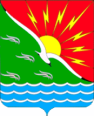 АДМИНИСТРАЦИЯМУНИЦИПАЛЬНОГО ОБРАЗОВАНИЯЭНЕРГЕТИКСКИЙ ПОССОВЕТ НОВООРСКОГО РАЙОНА ОРЕНБУРГСКОЙ ОБЛАСТИП О С Т А Н О В Л Е Н И Е 16.03.2019             п. Энергетик                                № 42-ПО проведении месячника по благоустройству, наведению чистоты и порядка на территории Муниципального образования Энергетикский поссовет Новоорского района Оренбургской области в весенний период 2020 годаВ соответствии с Федеральным законом от 06.10.2003г. №131-ФЗ «Об общих принципах организации местного самоуправления в Российской Федерации», Правилами благоустройства территории муниципального образования Энергетикский поссовет Новоорского района Оренбургской области, утвержденными Решением Совета депутатов муниципального образования Энергетикский поссовет Новоорского района Оренбургской области от 21.03.2018  № 191 «Об утверждении   Правил благоустройства  территории муниципального образования Энергетикский поссовет Новоорского района Оренбургской области», руководствуясь Уставом муниципального образования Энергетикский поссовет Новоорского района Оренбургской области,  в целях принятия действенных мер по наведению чистоты и порядка на территории муниципального образования Энергетикский поссовет по окончании зимнего периода, а также улучшения санитарного состояния поселения и благоустройства населения, П О С Т А Н О В Л Я Ю:Организовать и провести в период с 01 апреля по 27 апреля 2020 года месячник по наведению чистоты и порядка на территории муниципального образования Энергетикский поссовет Новоорского района Оренбургской области.Определить единые дни проведения субботников 3, 10, 17, 24 апреля 2020 года.Создать и утвердить состав комиссии по проведению месячника чистоты на территории муниципального образования Энергетикский поссовет Новоорского района Оренбургской области в весенний период 2020 года (далее по тексту Комиссия), согласно приложения к данному Постановлению.Комиссии организовать повсеместное проведение месячника в период с 01 апреля по 27 апреля 2020 года, обеспечить широкое участие населения в проведении работ по благоустройству придомовых, придворовых и иных территорий общего пользования, особое внимание уделить памятникам и скверам ветеранов Великой отечественной войны, местам захоронения (кладбищам).Руководителям управляющих организаций, обслуживающих жилищный фонд и прилегающие к нему придомовые территории:Представить планы мероприятий по санитарной очистке и благоустройству подведомственных территорий;Организовать и провести работы по уборке территории, прилегающей к многоквартирным жилым домам, вывозу мусора, ремонту и приведению в надлежащее состояние всех элементов благоустройства.Провести разъяснительную работу в коллективах, среди председателей Советов многоквартирных домов, населения по активному участию в благоустройстве территории.Подготовить материальную базу и обеспечить необходимым инвентарем, материалами и техникой участников весеннего месячника чистоты.Руководителям предприятий, организаций, учреждений независимо от форм собственности, индивидуальным предпринимателям:В дни проведения субботников обеспечить участие трудовых коллективов в работах по уборке территорий, непосредственно прилегающих к границам предприятий на расстоянии не менее 25 метров от их границ.Привести в надлежащее состояние ограждения территорий и фасады зданий.Своевременно заключить договора на вывоз собранного мусора со специализированными организациями.Отчет о выполнении планов мероприятий по санитарной очистке и благоустройству подведомственных территорий предоставить председателю Комиссии в срок до 29 апреля 2020 года.Настоящее постановление вступает в силу с момента подписания и подлежит обнародованию и размещению на официальном сайте администрации муниципального образования Энергетикский поссовет Новоорского района Оренбургской области.Контроль за исполнением настоящего Постановления оставляю за собой.Глава муниципального образования                                         Е.В. КиселевПриложение к постановлению администрации муниципального образования Энергетикский поссовет Новоорского района Оренбургской областиот  16.03.2020 № 42-ПКомиссия по проведению весеннего месячника чистоты на территории муниципального образования Энергетикский поссовет Новоорского района Оренбургской области в  весенний период 2020 годаКиселев Е.В  -  председатель комиссии, глава муниципального образования Энергетикский поссовет Новоорского района Оренбургской области; Кононенко Е.В. – заместитель председателя комиссии, заместитель главы администрации муниципального образования Энергетикский поссовет Новоорского района Оренбургской области; Ниязова Р.С. – специалист 1 категории (по вопросам ЖКХ) администрации муниципального образования Энергетикский поссовет Новоорского района Оренбургской области;Картушина О.М. – специалист 1 категории (по имуществу и землеустройству) администрации Муниципального образования Энергетикский поссовет Новоорского района Оренбургской области;Рязанов В.В. – Директор Филиала «Ириклинская ГРЭС» АО «Интер РАО-Электрогенерация» (по согласованию);Метлин В.В. – Директор Ириклинского ремонтного управления Уфимского филиала ООО «КВАРЦ Групп»; Куцупий В.В.  – Директор ООО УК Энергетик (по согласованию);Свиридова В.Г. – Директор ООО «Феникс» (по согласованию);Пинясов С.А. – Директор ООО «Белый Парус» (по согласованию);Фролов В.П. – Директор ООО «ЖКХ» (по согласованию);Ананьев А.А. – Председатель Общественного совета;Клюзина Т.В. – член Общественного совета.Глава муниципального образования                                         Е.В. Киселев